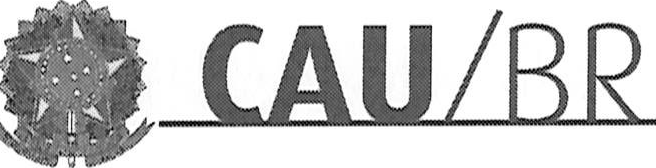 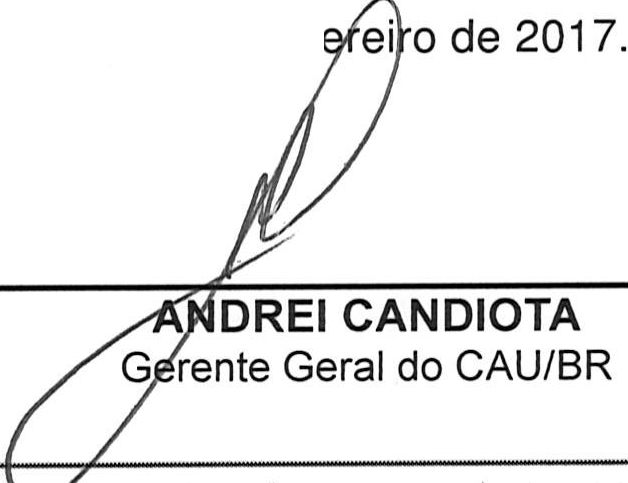 PORTARIA GERÊNCIA GERAL Nº 19, DE 19 DE FEVEREIRO DE 2017Promove substituição temporária no Quadro de Pessoal Efetivo do CAU/BR, e dá outras providências.O Gerente Geral do Conselho de Arquitetura e Urbanismo do Brasil (CAU/BR), no uso das atribuições que lhe confere a Portaria PRES nº 55, de 21 de fevereiro de 2014, atendendo ao disposto na Portaria Normativa nº 33, de 17 de abril de 2015, combinada com a Portaria Normativa nº 48, de 11 de agosto de 2016, e tendo em vista o contido no Memorando nº 89/2017 - GERAD de 19 de fevereiro de 2017.RESOLVE:Art. 1º. Promover a seguinte substituição temporária no Quadro de Pessoal Efetivo  do CAU/BR:SUBSTITUÍDO:SUBSTITUTO:Art. 2º. Esta Portaria entra em vigor nesta data.Setor comeccial sul (SCS), Quadra 2, Sloco e- €d. ,	a Oourada, Salas 401 a 409 ICE?: 70.300·90.l Srasilia / OF l Telefone, (61) 3204· 9S00www.caubr.gov.br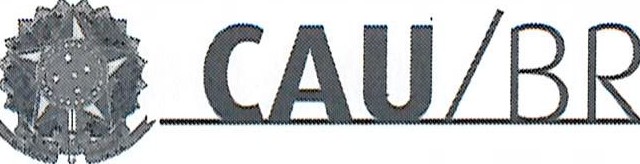 Gerência AdministrativaMemo. nº. 089/2018-GERADBrasília, 19 de fevereiro de 2018.Ao Senhor Gerente GeralAssunto: Substituição interna de funções.Prezado Senhor,Para os fins da Portaria Normativa CAU/BR nº 33, de 17 de abril de 2015, combinada com a Portaria Normativa CAU/BR nº 48, de 11 de agosto de 2016, informo o seguinte afastamento e a substituição de pessoal a serviço da Gerência Administrativa:	Neste período a assistente administrativa Felícia Rosa Rocha da Silva fará a substituição cumulativa desempenhando as atividades do emprego de provimento efetivo originário relacionado às atividades da Gerência Administrativa.Por fim, ressalta-se que a referida substituição atende também aos requisitos do artigo 2°, parágrafo único, da Portaria Normativa nº 33, de 17 de abril de 2015.Respeitosamente,Ciente: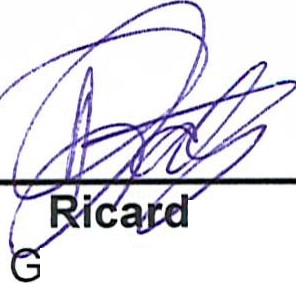 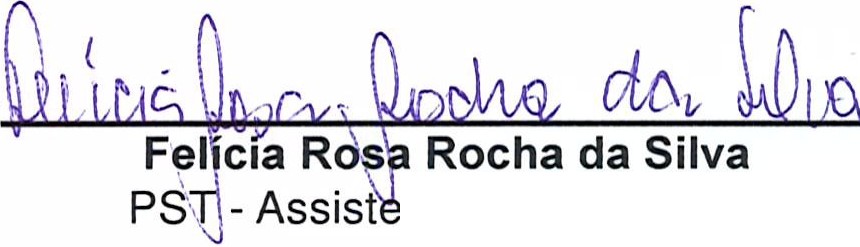 setor Comercial sul (ses), Quadra 2, Bloco e - Ed. Serra Dourada, salas 401 a 409 J CEP: 70.300-902 Brasília/DF I Telefone: (61) 3204-9500www.caubr.gov.brNome: Nayane Katiuscia de OliveiraEmprego: Profissional de Suporte Técnico - PST / Ocupação: Assistente AdministrativaLotação: Gerência AdministrativaSalário: R$ 4.280,61Período de Afastamento: 26/02/2018 a 05/03/2018Nome: Felícia Rosa Rocha SilvaEmprego: Profissional de Suporte Técnico - PST / Ocupação: Assistente AdministrativaLotação: Gerência AdministrativaPeríodo de substituição: 26/02/2018 a 05/03/2018Remuneração por substituição:[	] Remuneração correspondente ao emprego objeto da substituição(Portaria Normativa nº 48, de 11/08/2016 , art. 3º e Portaria Normativa nº 33, de 17/04/2015, art.3°, inciso li ).[ X ] Gratificação de 30% (trinta por cento) do salário base do substituído(Portaria Normativa nº 48, de 11/08/2016, art. 3º e Portaria Normativa nº 33, de 17/04/2015, art.3°, inciso 1).Substituído: Nayane Katiuscia de OliveiraEmprego: Profissional de Suporte Técnico - PST / Ocupação: Assistente AdministrativoLotação: Gerência AdministrativaSalário: R$ 4.280,61Motivo: Férias e compensação de horasPeríodo: 08 (oito) diasTermo inicial: 26/02/2018Termo final: 05/03/2018Substituto: Felícia Rosa Rocha da SilvaEmprego: Profissional de Suporte Técnico - PST / Ocupação: Assistente AdministrativoLotação: Gerência Administrativa